20131106師生盃球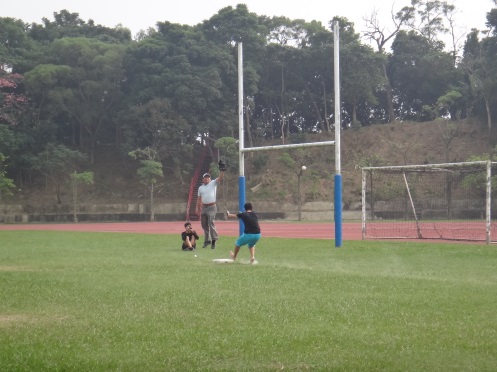 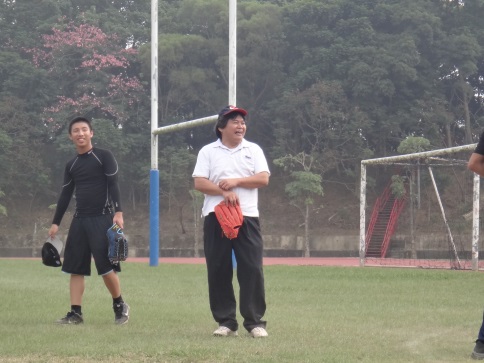 老師參與比賽開心的模樣          外野手奮力要起準備來個接殺        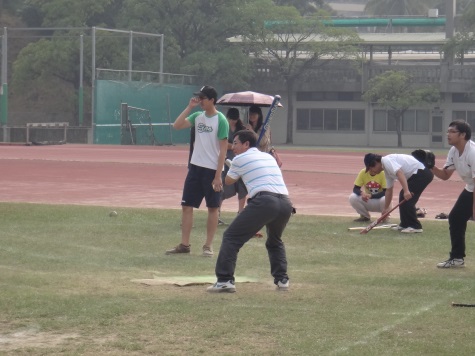 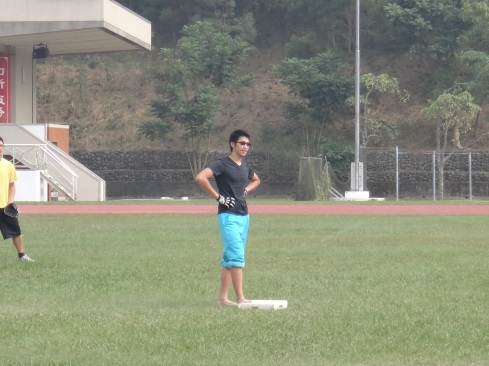 老師專注準備來個全壘打!!           選手等待跑壘機會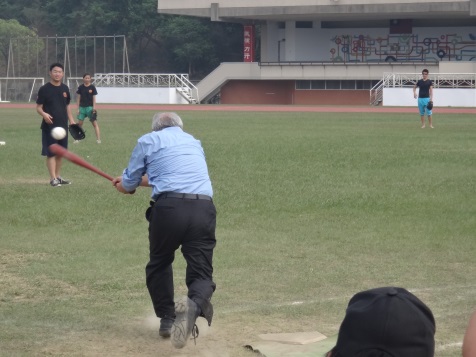 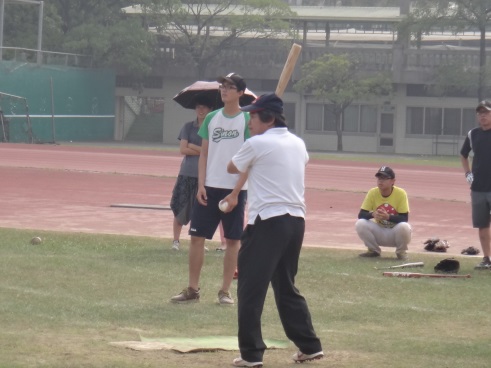 漂亮的一記打擊!!                   老師專注準備來個全壘打!!